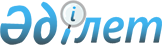 Об утверждении Временного порядка определения таможенной стоимости товаров при выполнении процедуры контроля таможенной стоимости в режиме Выпуска товаров для свободного обращения
					
			Утративший силу
			
			
		
					Приказ Государственного таможенного комитета Республики Казахстан от 4 июля 1997 г. N 174-П Зарегистрирован в Министерстве юстиции 14 августа 1997 г. N 352. Утратил силу - Приказом Председателя Таможенного комитета Министерства государственных доходов Республики Казахстан от 4 апреля 2000 года N 117 ~V001123



          В целях достоверного определения таможенной стоимости товаров,
являющейся основой для исчисления таможенных платежей и налогов, при
выполнении процедуры контроля таможенной стоимости товаров, а также
в целях получения достоверной статистической информации о состоянии
внешней торговли и ее платежного баланса приказываю:




          1. Утвердить Временный порядок определения таможенной стоимости
товаров при выполнении процедуры контроля таможенной стоимости в
режиме Выпуска товаров для свободного обращения (Приложение N 1).




          2. Установить следующие положения:




          Временный порядок определения таможенной стоимости товаров при
выполнении процедуры контроля таможенной стоимости в режиме Выпуска
товаров для свободного обращения применяется в отношении всех
товаров, перемещаемых через таможенную территорию Республики
Казахстан;




          условная цена товаров на перечень наиболее часто ввозимых
товаров в регион, находящийся в зоне деятельности конкретного
таможенного управления или таможни, утверждается руководителем
таможенного управления или таможни;




          информацию по условным ценам товаров следует направлять в




управление таможенных доходов Государственного таможенного комитета
к 5 числу каждого четвертого месяца.
     3. Пресс-службе Государственного таможенного комитета осветить
положения данного Приказа в средствах массовой информации.
     4. Приказ вступает в силу с даты опубликования в прессе.
     5. Контроль за исполнением Приказа возложить на заместителя
Председателя Государственного таможенного комитета Кирданова В.Д.

     Председатель

                                        Приложение N 1
                                        к приказу ГТК РК
                                        от 4 июля 1997 г. N 174-П

                         Временный порядок
              определения таможенной стоимости товаров
            при выполнении процедуры контроля таможенной
             стоимости товаров в режиме Выпуска товаров
                      для свободного обращения






          1. Определение достоверности заявленной декларантом таможенной
стоимости и таможенная оценка товаров входит в компетенцию отделов
таможенных платежей таможенных управлений и таможен.




          2. Таможенное оформление товаров, указанных в перечне
(Приложение N 1), с применением 1-го метода определения таможенной
стоимости в случаях, если заявляемая декларантом таможенная
стоимость не соответствует условной цене товара, установленной в
указанном приложении (т.е. ниже на 5% и более) осуществляется с
обязательным представлением банковских платежных документов,
подтверждающих фактическую сумму оплаты внешнеторговой сделки.




          При отсутствии банковских платежных документов, подтверждающих
фактическую сумму оплаты внешнеторговой сделки указанных товаров,
2-5 методы определения таможенной стоимости не применяются,
таможенная оценка осуществляется исходя из условной цены товаров
на условиях франко-граница Республики Казахстан, установленной в
Приложении N 1.




          3. В отношении товаров, неуказанных в Приложении N 1, когда
заявленная декларантом таможенная стоимость более чем на 25% меньше
условной цены товара
<*>
 обязательным условием определения
таможенной стоимости по методу 1 (метод оценки по цене сделки с
ввозимыми товарами) является предоставление таможенным органам
банковского платежного документа, подтверждающего фактическую сумму
оплаты покупателем счета, выставленного продавцом. Причем оплата
должна быть уже осуществлена на день принятия грузовой таможенной
декларации, при отсутствии банковских платежных документов,
подтверждающих фактическую сумму оплаты внешнеторговой сделки
товаров и/или когда условиями контракта предусмотрено положение о
пересмотре цен с учетом реализации товара, в соответствии с которым
окончательная цена ввозимого товара может быть определена по общей
сумме платежей покупателя продавцу, методы 2-5 не применяются,
таможенная оценка товаров осуществляется на основе 6-го метода,
исходя из условной цены товаров.




          4. Условный выпуск товаров в свободное обращение осуществляется
с письменного заявления декларанта (Приложение N 2) только при
обязательном условии внесения необходимых сумм таможенных платежей и
налогов на депозит таможенного органа.




          При этом сумма таможенных платежей и налогов, вносимых на
депозит таможенного органа рассчитывается, исходя из разницы
временной (условной) таможенной оценки товаров, произведенной
таможенным органом с заполнением формы КТС-1 и таможенной
стоимостью, заявленной декларантом.




          В этом случае на лицевой стороне ДТС в графе "для отметок
таможни" должностным лицом таможенного органа делается запись "ТС
уточняется". Временная ТС от "_____" ____________ N_________, срок
корректировки "___" ___________", которая заверяется в установленном
порядке. Аналогичная запись делается в графе "С" ГТД.




          После представления декларантом всех документов, в течение
срока, устанавливаемого таможенным органом в соответствии с
условиями контракта, необходимых для подтверждения таможенной
стоимости товаров, осуществляется перерасчет таможенной стоимости и
соответствующих таможенных платежей и налогов, в т.ч. возврат
излишне уплаченных сумм, либо взыскание недоплаченных, с заполнением
формы КТС-1.




          В том случае, когда первоначально заявленная декларантом
таможенная стоимость подтверждается банковскими платежными
документами, КТС-1 не заполняется, В ДТС-1, в графе "Для отметок
таможни" делается запись "ТС принята" и указывается N документа,
представленного для подтверждения таможенной стоимости. Аналогичные
отметки делаются в графе "С" ГТД.




          При непредставлении необходимых документов, подтверждающих
заявленную таможенную стоимость до истечения установленного срока,
сумма таможенных платежей и налогов, исчисленная с применением
условной цены товаров, перечисляется в доход бюджета, путем
заполнения должностным лицом таможенного органа КТС-1, которая
будет являться окончательным решением в отношении таможенной
стоимости товара.




          5. С момента введения положения Об организации
экспортно-импортных валютных контрактов в Республике Казахстан
подтверждением оплаты внешнеторговой сделки будет являться извещение
по оплате импортной сделки.




          6. Заполнение формы Корректировки таможенной стоимости




производится согласно Приложению N 3 к Положению (Временная
инструкция по заполнению формы КТС-1 и КТС-2.)
     7. Осуществление полноценного контроля за условно выпущенными
товарами производится отделом таможенных платежей с выполнением
следующих процедур:
     - введением Журнала учета ГТД, по которым осуществлен условный
выпуск товаров, в связи с необходимостью подтверждения таможенной
стоимости товара с отражением в нем следующих сведений:
     1) номер ГТД;
     2) наименование предприятия;
     3) наименование товара;
     4) код товара;
     5) код валюты платежа и курса иностранной валюты на дату
таможенного оформления;
     6) сумма таможенных платежей и налогов, внесенных на депозит
таможенного органа, а также N КТС-1;
     7) установленный срок подтверждения таможенной стоимости;





          8) разница сумм таможенных платежей и налогов, полученная и
перечисленная в бюджет в результате таможенной оценки с применением
условной стоимости, а также N КТС-1;




          9) дата окончательной таможенной оценки.








          Примечания:




          1. 
<*>
 Условная цена товара - рассчитывается на основе
статистических данных таможенного органа отдельно взятого региона с
учетом сложившегося уровня импортных цен, а также ценовых,
справочников, прейскурантов цен, каталогов фирм, справок по
средне-контрактным ценам, принимая во внимание особенности поставок
товаров (вид товара, размер партии, страна отправления, страна
происхождения товара, условия и время поставки).




          Условная цена товаров на перечень наиболее часто ввозимых
товаров устанавливается срок 3 месяца, с учетом сложившегося уровня
цен на данные товары за предыдущие 90 дней.





                                        Приложение 1



                               к Временному Порядку определения
                                 таможенной стоимости товаров
                               при выполнении процедуры контроля
                                 таможенной стоимости в режиме
                                 Выпуска товаров для свободного
                                           обращения




     Перечень товаров, для которых предусмотрено обязательное
представление банковских платежных документов, подтверждающих факт
оплаты внешнеторговой сделки.

---------------------------------------------------------------------
Код товара   !Краткое наименование товара    !Единица!Условная цена
по ТН ВЭД    !                               !измере-!для таможенной
             !                               !ния    !оценки, рас-
             !                               !       !считанная на
             !                               !       !основе мировых
             !                               !       !цен (в долларах
             !                               !       !США за единицу
             !                               !       !измерения)
---------------------------------------------------------------------
     1       !               2               !   3   !       4
---------------------------------------------------------------------
2203 00      Пиво солодовое                   литр      1.00

2204 (кроме  Вина виноградные натуральные     литр      2.00
2204 10)     включая крепленые

2204 10      Вина игристые                    литр      2.00
(кроме
2204 10 110

2204 10 110  Шампанское                       литр      3.00

2205         Вермуты и виноградные            литр      2.50
             натуральные вина прочие c
             добавлением растительных или
             ароматических экстрактов

2206 00      Напитки прочие сброженные (сидр  литр      1.50
             яблочный, перри (сидр грушевый),
             напиток медовый)

2207 10 000  Спирт этиловый                   литр      1.50
             неденатурированный с
             концентрацией спирта не менее
             80%

2208 20      Спиртовые настойки,              литр      7.00
             полученные в результате
             дистилляции (перегонки)
             виноградного вина или
             выжимок-винограда

2208 30      Виски                            литр      16.00

2208 40      Ром и таффия                     литр      10.00

2208 50      Джин и можжевеловая настойка     литр      10.00

2208 60      Водка                            литр      3.5

2208 70      Ликеры и сладкие наливки         литр      5.00

2208 90 110  Аррак                            литр      6.00
2208 90 190

2208 90 330  Сливовая, грушевая или           литр      3.00
2208 90 380  вишневая спиртовая настойка,
             исключая ликеры

2208 9O 410  Спиртные настойки прочие         литр      5.00
2208 90 780  и спиртные напитки прочие

2208 90 910  Спирт неденатурированный         литр      2.00
2208 90 990  зтиловый с концентрацией
             спирта менее 80 об %

2402 (кроме  Сигары, сигары с                 1000 шт   25.00
2402 90 000) обрезанными концами и сигариллы
             (тонкие сигары) и сигареты из
             табака

2710 00 270  Бензин автомобильный             1 л       0.20
-2710 00 360

7013 21      Сосуды для питья из хрусталя     кг        20.00

7013 31      Изделия для сервировки стола     кг        20.00
             или кухонные принадлежности из
             хрусталя

7013 91      Прочие изделия из хрусталя       кг        25.00

7102 39 000  Бриллианты                       карат     1500.00

7113         Ювелирные изделия и их части     кг        1500.00
             из драгоценных металлов или
             металлов, плакированных
             драгоценными металлами

7114         Изделия золотых или серебрянных  кг        3000.00
             дел мастеров и их части из
             драгоценных металлов или
             металлов, плакированных
             драгоценными металлами

7116         Изделия из природного или       грамм      1.50
             культивированного жемчуга,
             драгоценных или полудрагоценных
             камней (природных,
             искусственных или
             реконструированных)

8703 21,     Автомобили легковые с           шт         10000.00
8703 22      поршневым двигателем
             внутреннего сгорания и рабочим
             объемом двигателя до 1500
             куб. см

8703 23      Автомобили легковые с           шт         20000.00
             поршневым двигателем
             внутреннего сгорания и рабочим
             объемом двигателя 1501 куб. см
             до 3000 куб. см включительно
---------------------------------------------------------------------

                                        Приложение 2



                                   к Временному порядку



                                Начальнику___________________



                                _____________________________
                                от___________________________
                                _____________________________
                              (наименование и адрес декларанта)














                                                          ЗАЯВЛЕНИЕ






     В связи с возникшей необходимостью представления дополнительных
документов в целях уточнения заявленной таможенной стоимости
товаров, предъявленных для таможенного оформления по ГТД
_____________________, просим Вас предоставить товар в наше
пользование под внесение суммы таможенных платежей и налогов на
депозит таможенного органа.

     Уплата дополнительной суммы таможенных платежей и налогов,
исчисленных на основе временной (условной) таможенной оценки от
"____" ______________ 199__года в размере _____________________
обеспечена:
     внесением суммы на депозит таможенного органа ПП N_____________
от "___"____________1996 г.


                Срок представления документов "___"__________199___г.

     Печать организации                Руководитель__________________
     Дата                              Главный бухгалтер_____________
      
      


					© 2012. РГП на ПХВ «Институт законодательства и правовой информации Республики Казахстан» Министерства юстиции Республики Казахстан
				